ENABLING WOMEN LEADERSHIP PROGRAMA LEADERSHIP PROGRAM FOR WOMEN WITH DISABILITIESEXPRESSION OF INTERESTWant to know more about the Program, or need assistance in completing this form? Please contact Bridget Jolley at Women with Disabilities Victoria via phone 9286 7800, or email bridget.jolley@wdv.org.au The program is for women who identify as having disability, and who study, work, volunteer, live, or play in Bendigo or surrounding areas.Individual catch ups with applicants to discuss their applications, and possibility of participating in the Program will be held during the day between 18th and 20th Sep.The Leadership Program will be held at the Bendigo Tennis Centre. (Address: 21-26 Nolan St, Bendigo.)Sessions will run from 10.00am to 3.00pm, one day a week for six weeks, starting Thursday 17th Oct, with the last day on Thursday 21st Nov.A Graduation Ceremony will be held on Thursday 28th Nov. Family and friends will be welcome to attend. You must attend at least 5 of the 6 sessions to receive a Certificate of Graduation, otherwise you will receive a Certificate of Participation.Please send completed applications to Bridget Jolley, at Women with Disabilities Victoria.Email: 			bridget.jolley@wdv.org.auPostal address: 		Women with Disabilities Victoria,GPO Box 1160, Melbourne Vic, 3001Completed forms can also be dropped off at Intereach.	Attention:			Fran Downie – Enabling Women Application	Address:			Intereach					384 Hargreaves St, BendigoFor further information, or assistance to complete this form, please contact Bridget Jolley at WDV on 03 9286 7800, or at bridget.jolley@wdv.org.auApplications close: 5pm, Monday 16th September 2019The Enabling Women Leadership Program is supported by: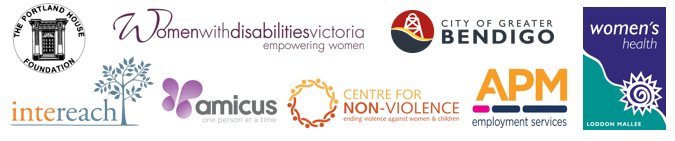 Name: Address: Phone/Mobile: Email address: Do you identify as a person of Aboriginal or Torres Strait Islander descent? Yes / NoDo you speak language/s other than English? Yes / NoIf yes, what language/s? What are your passions and interests?Why are you interested in doing this program?As a woman with disability, what things (if any), stop you from doing the things you want to do?As a woman with disability, what things (if any), stop you from doing the things you want to do?Have you had the opportunity to overcome these things? Yes / NoIf yes, what did you do?Have you had the opportunity to overcome these things? Yes / NoIf yes, what did you do?What connections do you have with Bendigo or surrounding areas? Some examples may include where you live, work, study, volunteer, or being a member of a club, church, support group etc.What groups are you currently, or have you previously, been a part of?What did you do as a member of these groups?Do you need any support to participate in the Leadership Program? Wheelchair access: Yes / NoAttendant care: Yes / NoNote-taker: Yes / NoTransport: Yes / NoInterpreter: Yes / NoIf yes, what language:Information in alternative formats: Yes / NoIf yes, please indicate preferred alternative format/s: Dietary requirements: Yes / NoIf yes, please specify dietary requirements: Other: Yes / NoIf yes, please provide details: How did you hear about this Program?